Комунальний заклад«Спеціальний  навчально-виховний комплекс І-ІІ ступенів № 2»Харківської обласної радипров.Карпівський,21/23, м.Харків, 61093, тел./факс 370-30-63,e-mail: spetsnvk2@internatkh.org.ua  Код  ЄДРПОУ 24281386Інформаціякомунального закладу «Спеціальний навчально-виховний комплекс І-ІІ ступенів № 2» Харківської обласної радипро рух учнів (вихованців) станом на 01.04.2017 року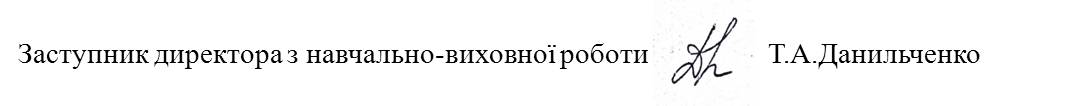 Паралелізагальна кількість учнів (вихованців) станом на 01.03.2017Кількість учнів (вихованців), які вибули протягом місяцяКількість учнів (вихованців), які прибули протягом місяцязагальна кількість учнів (вихованців) станом на 01.04.2017Дошкільна група № 1 9009Дошкільна група № 2140014Дошкільна група № 3 150015Підготовчий клас А (для дітей з вадами розумового розвитку)130013Підготовчий клас Б (для дітей із затримкою психічного розвитку)1400141- А,Б (для дітей із затримкою психічного розвитку)2510242-А (для дітей з вадами розумового розвитку1500152-Б,В (для дітей із затримкою психічного розвитку)2200223-А (для дітей з вадами розумового розвитку,1400143-Б, В (для дітей із затримкою психічного розвитку)3100314-А (для дітей з вадами розумового розвитку)1100114-Б (для дітей із затримкою психічного розвитку)1500155-А (для дітей з вадами розумового розвитку)1300135-Б (для дітей із затримкою психічного розвитку)140014626002671500158170017913                                     0013                                     10130013ВСЬОГО У ЗАКЛАДІ30910308